Додаток 1. Рівняння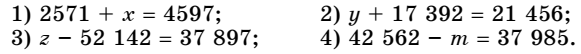 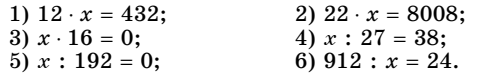 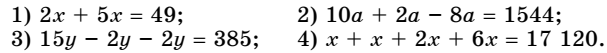 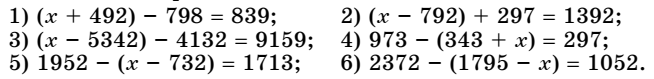 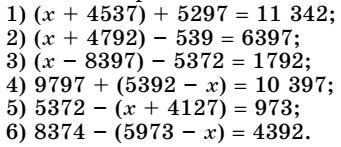 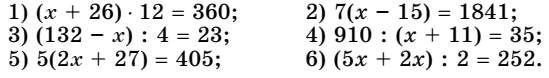 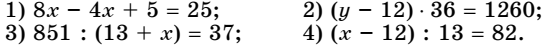 